Sveiki, prisiminkite kai kurių žodžių rašybą.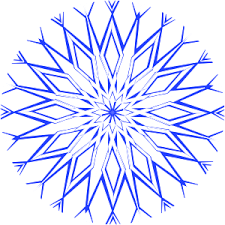 ▪ Surink „išsibarsčiusius“ žodžius. Ū S J ........... I S Ū A ............... D A Ū D .............. S R S I Ū ........... R J Ū A ........... G Ū P A .............. T R Ū A ............ L S Ū P O ............. L I Ū S A T ................. S A K Ū R ...................▪ Palik vieną iš paryškintų raidžių. 1. K(i,y)tą s(i,y)kį g(i,y)viai bandė parod(i,y)ti, kam ką pav(i,y)ko išmokti – neįt(i,y)kėtini dal(i,y)kai pras(i,y)dėjo.2. Ešer(i,y)s prar(i,y)jo l(i,y)deką ir nežuv(i,y)škos jėgos įg(i,y)jo: tik išn(i,y)ro vandens pav(i,y)ršiun ir tars(i,y) su sparnais str(i,y)ktelėjo v(i,y)rš vaivor(i,y)kštės lanko. 3. Gaid(i,y)s giesm(i,y)ninkas užgiedojo, pers(i,y)vertė tr(i,y)ssyk ore ir, gr(i,y)bštelėjęs sparnais, v(i,y)są kūdrą ištaškė. 4. Ožk(i,y)tė subliovė neg(i,y)rdėto st(i,y)prumo balsu ir dėl to bereg(i,y)nt pl(i,y)šo debes(i,y)s... 5. V(i,y)si sul(i,y)po ant d(i,y)džiulio g(i,y)sločio lapo, o k(i,y)ti mėg(i,y)no pr(i,y)sidengti nuo liūties. 6. Vanden(i,y)s nuplukdė tr(i,y)julę paup(i,y)n. Čia vėl ramus g(i,y)venimas sugrįžo...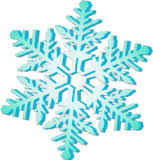 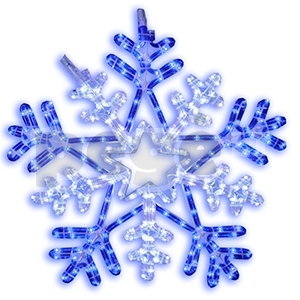 